POLIGON Z ŽOGOZa ogrevanje si pripravi poligon. Uporabi domišljijo in stvari, ki jih imaš doma ali v svoji okolici. Npr. hoja po zidku, slalom okrog stolov, poskoki čez oviro (lahko je to palica, drva, kamen…), obrat okrog drevesa… Poligon si lahko tudi narišeš s kredo na tla. 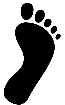 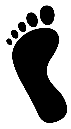 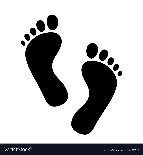 Za ogrevanje v pogovornem tempu pretečeš poligon 3x. Naredi raztezne in krepilne gimnastične vaje za celo telo.Ponovno preteči poligon, vendar tokrat uporabi še žogo. Žogo lahko vodiš z roko, nogo, lahko si jo odbijaš nad glavo z zgornjim odbojem, med vajami lahko žongliraš… Vajo ponovi 3x.Za konec pa tekmuj. Tekmuješ lahko sam s seboj ali pa s prijateljem. Štopaš koliko časa potrebuješ, da poligon premagaš. V naslednjem preizkusu poskušaj biti še hitrejši.Družinskega člana spustiš naprej za 5 sekund in ga poskušaš ujeti.Pospravi svoj poligon. 